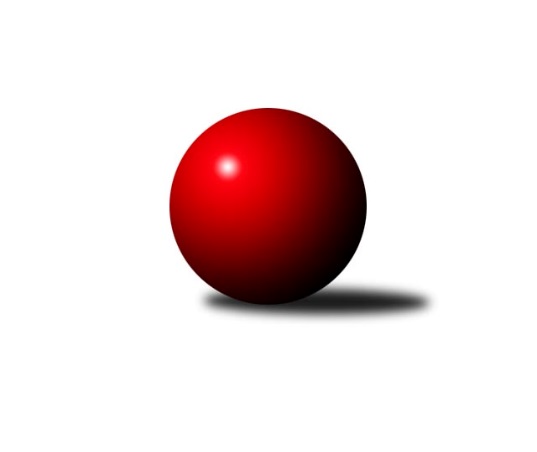 Č.17Ročník 2017/2018	7.4.2018Nejlepšího výkonu v tomto kole: 3240 dosáhlo družstvo: TJ Lokomotiva Ústí nad Labem ženy2. KLZ A 2017/2018Výsledky 17. kolaSouhrnný přehled výsledků:TJ Bižuterie Jablonec nad Nisou ženy	- Kuželky Jiskra Hazlov ženy	7:0	3152:2859	17.0:7.0	7.4.TJ Lokomotiva Ústí nad Labem ženy	- KK Jiří Poděbrady ženy	7:1	3240:3129	13.0:10.0	7.4.TJ Neratovice ženy	- TJ Sokol Chýnov ženy	1:7	3064:3110	8.0:16.0	7.4.TJ Spartak Pelhřimov ženy	- SKK Primátor Náchod B ženy	1:7	3075:3079	11.0:13.0	7.4.TJ Loko České Budějovice 	- TJ Sparta Kutná Hora ženy	6:2	2900:2806	12.0:12.0	7.4.TJ Sokol Chýnov ženy	- Kuželky Jiskra Hazlov ženy	6:2	3233:3114	15.0:9.0	24.3.Tabulka družstev:	1.	TJ Loko České Budějovice	17	15	0	2	98.0 : 38.0 	240.0 : 163.0 	 3063	30	2.	TJ Spartak Pelhřimov ženy	18	12	1	5	83.0 : 61.0 	224.0 : 202.0 	 3095	25	3.	TJ Sokol Chýnov ženy	17	11	0	6	85.0 : 51.0 	222.0 : 182.0 	 3117	22	4.	SKK Primátor Náchod B ženy	17	9	1	7	76.0 : 60.0 	212.0 : 190.0 	 3102	19	5.	KK Jiří Poděbrady ženy	18	8	2	8	68.0 : 76.0 	217.0 : 213.0 	 3098	18	6.	TJ Bižuterie Jablonec nad Nisou ženy	17	8	1	8	63.0 : 72.0 	191.0 : 211.0 	 3024	17	7.	TJ Lokomotiva Ústí nad Labem ženy	17	8	0	9	71.0 : 65.0 	193.0 : 211.0 	 3067	16	8.	TJ Sparta Kutná Hora ženy	17	5	0	12	55.0 : 81.0 	197.0 : 205.0 	 2967	10	9.	TJ Neratovice ženy	17	4	1	12	44.0 : 92.0 	166.0 : 233.0 	 3007	9	10.	Kuželky Jiskra Hazlov ženy	17	3	0	14	44.0 : 91.0 	176.0 : 228.0 	 3006	6Podrobné výsledky kola:	 TJ Bižuterie Jablonec nad Nisou ženy	3152	7:0	2859	Kuželky Jiskra Hazlov ženy	Lenka Stejskalová	118 	 137 	 150 	126	531 	 2:2 	 493 	 120	116 	 114	143	Linda Lidman	Zdeňka Kvapilová	117 	 121 	 133 	134	505 	 3:1 	 492 	 117	118 	 133	124	Karoline Utikalová	Jana Gembecová	124 	 129 	 125 	131	509 	 3:1 	 471 	 98	118 	 127	128	Miroslava Utikalová	Emílie Císařovská	121 	 129 	 138 	130	518 	 3:1 	 466 	 124	116 	 104	122	Klára Jarinová	Jana Florianová	143 	 124 	 158 	139	564 	 4:0 	 412 	 111	90 	 104	107	Dagmar Šafaříková	st. Seifertová, st.	129 	 122 	 138 	136	525 	 2:2 	 525 	 134	116 	 158	117	Lucie Tauerovározhodčí: Nejlepší výkon utkání: 564 - Jana Florianová	 TJ Lokomotiva Ústí nad Labem ženy	3240	7:1	3129	KK Jiří Poděbrady ženy	Barbora Vašáková	161 	 123 	 141 	124	549 	 2.5:1.5 	 523 	 132	123 	 122	146	Zdeňka Dejdová	Marcela Bořutová	128 	 123 	 131 	130	512 	 2:2 	 501 	 135	113 	 119	134	Michaela Weissová	Šárka Vohnoutová	148 	 142 	 147 	149	586 	 3:1 	 511 	 138	118 	 149	106	Lenka Honzíková	Jana Balzerová	122 	 124 	 122 	143	511 	 1:3 	 559 	 138	141 	 146	134	Magdaléna Moravcová	Lucie Stránská	126 	 131 	 150 	127	534 	 3:1 	 508 	 129	129 	 124	126	Zuzana Holcmanová	Věra Slezáčková	126 	 156 	 136 	130	548 	 2:2 	 527 	 128	130 	 142	127	Michaela Moravcovározhodčí: Nejlepší výkon utkání: 586 - Šárka Vohnoutová	 TJ Neratovice ženy	3064	1:7	3110	TJ Sokol Chýnov ženy	Jaroslava Fukačová	122 	 138 	 122 	122	504 	 1:3 	 518 	 136	121 	 127	134	Zuzana Mihálová	Hana Mlejnková	134 	 124 	 134 	123	515 	 1:3 	 534 	 142	119 	 136	137	Miroslava Cízlerová	Anna Doškářová	124 	 112 	 124 	140	500 	 1:3 	 514 	 134	115 	 128	137	Věra Návarová	Jana Samoláková	116 	 129 	 136 	112	493 	 2:2 	 503 	 119	122 	 121	141	Alena Kovandová	Eva Dvorská	111 	 139 	 137 	118	505 	 1:3 	 513 	 126	140 	 113	134	Hana Peroutková	Lucie Holubová	130 	 149 	 133 	135	547 	 2:2 	 528 	 141	119 	 126	142	Jana Takáčovározhodčí: Nejlepší výkon utkání: 547 - Lucie Holubová	 TJ Spartak Pelhřimov ženy	3075	1:7	3079	SKK Primátor Náchod B ženy	Ludmila Landkamerová	116 	 121 	 130 	133	500 	 0:4 	 528 	 117	134 	 140	137	Eliška Boučková	Kateřina Carvová	129 	 117 	 102 	138	486 	 2:2 	 499 	 134	132 	 98	135	Milena Mankovecká	Petra Skotáková	123 	 127 	 147 	144	541 	 4:0 	 476 	 113	124 	 117	122	Denisa Nálevková	Štěpánka Vytisková	124 	 127 	 140 	134	525 	 2:2 	 534 	 160	119 	 119	136	Adéla Víšová	Josefína Vytisková	149 	 128 	 115 	119	511 	 2:2 	 520 	 135	144 	 113	128	Helena Mervartová	Aneta Kusiová	133 	 132 	 118 	129	512 	 1:3 	 522 	 102	144 	 144	132	Lucie Slavíkovározhodčí: Nejlepší výkon utkání: 541 - Petra Skotáková	 TJ Loko České Budějovice 	2900	6:2	2806	TJ Sparta Kutná Hora ženy	Zděna Štruplová	133 	 106 	 135 	142	516 	 2:2 	 478 	 142	109 	 118	109	Hana Barborová	Veronika Kulová	141 	 123 	 107 	109	480 	 3:1 	 423 	 113	113 	 111	86	Klára Miláčková	Adéla Kršková	86 	 119 	 96 	112	413 	 0:4 	 506 	 141	127 	 118	120	Jitka Bulíčková	Martina Klojdová	108 	 118 	 129 	108	463 	 3:1 	 408 	 101	74 	 116	117	Zdeňka Vokolková	Miroslava Vondrušová	122 	 112 	 122 	113	469 	 2:2 	 479 	 144	106 	 113	116	Jana Abrahámová	Milada Šafránková	164 	 121 	 132 	142	559 	 2:2 	 512 	 132	128 	 139	113	Eva Renkovározhodčí: Nejlepší výkon utkání: 559 - Milada Šafránková	 TJ Sokol Chýnov ženy	3233	6:2	3114	Kuželky Jiskra Hazlov ženy	Zuzana Mihálová	129 	 134 	 137 	130	530 	 4:0 	 482 	 128	123 	 115	116	Miroslava Utikalová	Miroslava Cízlerová	151 	 142 	 138 	130	561 	 3:1 	 515 	 136	117 	 126	136	Karoline Utikalová	Hana Peroutková	133 	 137 	 127 	126	523 	 3:1 	 501 	 129	124 	 128	120	Jana Komancová	Věra Návarová	127 	 126 	 123 	140	516 	 0:4 	 546 	 129	131 	 140	146	Lucie Tauerová	Jana Takáčová	128 	 142 	 145 	138	553 	 3:1 	 516 	 134	118 	 130	134	Klára Jarinová	Alena Kovandová	146 	 138 	 134 	132	550 	 2:2 	 554 	 130	128 	 135	161	Linda Lidmanrozhodčí: Nejlepší výkon utkání: 561 - Miroslava CízlerováPořadí jednotlivců:	jméno hráče	družstvo	celkem	plné	dorážka	chyby	poměr kuž.	Maximum	1.	Štěpánka Vytisková 	TJ Spartak Pelhřimov ženy	548.26	362.7	185.6	2.6	10/10	(575)	2.	Milada Šafránková 	TJ Loko České Budějovice 	542.60	361.3	181.3	2.6	9/9	(579)	3.	Linda Lidman 	Kuželky Jiskra Hazlov ženy	542.05	363.0	179.0	4.4	10/10	(586)	4.	Lucie Tauerová 	Kuželky Jiskra Hazlov ženy	541.35	360.9	180.5	3.8	10/10	(576)	5.	Jana Florianová 	TJ Bižuterie Jablonec nad Nisou ženy	538.00	359.7	178.3	4.6	9/9	(582)	6.	Lucie Stránská 	TJ Lokomotiva Ústí nad Labem ženy	533.69	365.6	168.1	6.6	9/9	(566)	7.	Eva Renková 	TJ Sparta Kutná Hora ženy	531.45	359.9	171.6	4.9	10/10	(581)	8.	Lucie Holubová 	TJ Neratovice ženy	530.49	356.4	174.1	3.9	7/9	(571)	9.	Zuzana Holcmanová 	KK Jiří Poděbrady ženy	529.93	357.6	172.4	6.7	10/10	(571)	10.	Alena Kovandová 	TJ Sokol Chýnov ženy	527.44	353.3	174.2	5.6	10/10	(566)	11.	Denisa Kovačovičová 	SKK Primátor Náchod B ženy	525.54	357.3	168.2	5.8	8/10	(585)	12.	Denisa Nálevková 	SKK Primátor Náchod B ženy	525.54	358.7	166.8	6.7	9/10	(562)	13.	Michaela Moravcová 	KK Jiří Poděbrady ženy	525.49	357.6	167.9	6.1	10/10	(595)	14.	Eva Dvorská 	TJ Neratovice ženy	524.38	351.0	173.4	6.0	9/9	(548)	15.	Zdeňka Dejdová 	KK Jiří Poděbrady ženy	522.78	353.7	169.1	5.8	9/10	(564)	16.	Hana Peroutková 	TJ Sokol Chýnov ženy	522.19	356.5	165.7	6.7	10/10	(560)	17.	Věra Slezáčková 	TJ Lokomotiva Ústí nad Labem ženy	521.21	355.6	165.6	6.7	7/9	(572)	18.	Adéla Víšová 	SKK Primátor Náchod B ženy	521.02	352.4	168.6	6.9	8/10	(544)	19.	Věra Návarová 	TJ Sokol Chýnov ženy	520.44	358.6	161.9	7.1	10/10	(564)	20.	Zuzana Mihálová 	TJ Sokol Chýnov ženy	520.02	352.4	167.6	5.2	8/10	(561)	21.	Zděna Štruplová 	TJ Loko České Budějovice 	519.98	352.9	167.0	5.2	9/9	(563)	22.	Lenka Honzíková 	KK Jiří Poděbrady ženy	519.84	353.1	166.7	6.2	7/10	(573)	23.	Milena Mankovecká 	SKK Primátor Náchod B ženy	519.11	357.3	161.8	7.0	9/10	(552)	24.	Jana Balzerová 	TJ Lokomotiva Ústí nad Labem ženy	518.87	354.1	164.7	7.3	9/9	(560)	25.	Aneta Kusiová 	TJ Spartak Pelhřimov ženy	518.28	348.8	169.5	4.9	10/10	(550)	26.	Jana Takáčová 	TJ Sokol Chýnov ženy	516.57	349.7	166.8	4.4	9/10	(553)	27.	Veronika Kulová 	TJ Loko České Budějovice 	516.47	349.4	167.0	6.7	8/9	(561)	28.	Alena Čampulová 	TJ Loko České Budějovice 	513.10	348.2	164.9	7.0	9/9	(548)	29.	Josefína Vytisková 	TJ Spartak Pelhřimov ženy	512.43	349.7	162.7	6.5	10/10	(554)	30.	Miroslava Cízlerová 	TJ Sokol Chýnov ženy	512.18	350.2	162.0	7.2	9/10	(561)	31.	Petra Skotáková 	TJ Spartak Pelhřimov ženy	512.04	352.2	159.9	5.7	10/10	(567)	32.	Šárka Vohnoutová 	TJ Lokomotiva Ústí nad Labem ženy	511.67	354.1	157.6	8.1	7/9	(586)	33.	Jana Abrahámová 	TJ Sparta Kutná Hora ženy	511.63	353.0	158.6	7.8	10/10	(544)	34.	Miroslava Vondrušová 	TJ Loko České Budějovice 	511.54	345.5	166.0	8.0	6/9	(552)	35.	Lucie Slavíková 	SKK Primátor Náchod B ženy	511.14	348.4	162.7	7.7	7/10	(542)	36.	Lenka Stejskalová 	TJ Bižuterie Jablonec nad Nisou ženy	509.21	354.1	155.1	9.7	9/9	(549)	37.	Ludmila Landkamerová 	TJ Spartak Pelhřimov ženy	508.94	356.3	152.7	10.0	10/10	(559)	38.	Jaroslava Fukačová 	TJ Neratovice ženy	508.05	345.9	162.2	9.0	8/9	(538)	39.	Magdaléna Moravcová 	KK Jiří Poděbrady ženy	507.66	348.4	159.2	8.8	8/10	(559)	40.	Karoline Utikalová 	Kuželky Jiskra Hazlov ženy	506.53	346.4	160.1	6.6	9/10	(535)	41.	Jana Gembecová 	TJ Bižuterie Jablonec nad Nisou ženy	506.35	351.1	155.3	9.1	9/9	(556)	42.	Barbora Vašáková 	TJ Lokomotiva Ústí nad Labem ženy	505.12	354.9	150.2	7.3	9/9	(587)	43.	st. Seifertová,  st.	TJ Bižuterie Jablonec nad Nisou ženy	504.31	351.1	153.2	9.2	9/9	(560)	44.	Ivana Kopecká 	TJ Sparta Kutná Hora ženy	501.38	347.4	154.0	8.0	8/10	(548)	45.	Eliška Boučková 	SKK Primátor Náchod B ženy	500.71	345.4	155.3	6.8	7/10	(538)	46.	Hana Mlejnková 	TJ Neratovice ženy	499.63	343.9	155.7	8.8	8/9	(554)	47.	Eva Jandíková 	TJ Lokomotiva Ústí nad Labem ženy	499.23	342.4	156.9	9.6	8/9	(533)	48.	Klára Jarinová 	Kuželky Jiskra Hazlov ženy	497.88	344.8	153.1	7.4	10/10	(572)	49.	Martina Klojdová 	TJ Loko České Budějovice 	497.32	344.7	152.6	10.2	8/9	(541)	50.	Klára Miláčková 	TJ Sparta Kutná Hora ženy	496.90	345.5	151.5	10.4	8/10	(534)	51.	Kateřina Carvová 	TJ Spartak Pelhřimov ženy	494.63	342.3	152.3	10.2	10/10	(557)	52.	Hana Barborová 	TJ Sparta Kutná Hora ženy	489.94	345.4	144.5	10.0	7/10	(530)	53.	Jana Samoláková 	TJ Neratovice ženy	483.79	336.8	147.0	8.2	8/9	(515)	54.	Marcela Bořutová 	TJ Lokomotiva Ústí nad Labem ženy	483.13	343.9	139.2	13.7	6/9	(549)	55.	Emílie Císařovská 	TJ Bižuterie Jablonec nad Nisou ženy	481.51	347.5	134.1	12.7	7/9	(518)	56.	Alžběta Doškářová 	TJ Neratovice ženy	475.84	336.8	139.0	13.1	7/9	(506)	57.	Anna Doškářová 	TJ Neratovice ženy	474.17	330.2	144.0	11.9	6/9	(527)	58.	Zdeňka Kvapilová 	TJ Bižuterie Jablonec nad Nisou ženy	467.38	332.2	135.2	10.7	8/9	(505)	59.	Miroslava Utikalová 	Kuželky Jiskra Hazlov ženy	466.57	331.4	135.2	13.7	10/10	(508)		Lucie Smrčková 	TJ Spartak Pelhřimov ženy	569.00	387.0	182.0	4.0	1/10	(569)		Kateřina Majerová 	SKK Primátor Náchod B ženy	550.75	374.5	176.3	3.3	2/10	(569)		Miroslava Matejková 	TJ Spartak Pelhřimov ženy	545.00	353.0	192.0	5.0	1/10	(545)		Tereza Odstrčilová 	TJ Lokomotiva Ústí nad Labem ženy	535.00	361.8	173.3	4.8	1/9	(549)		Andrea Špačková 	Kuželky Jiskra Hazlov ženy	532.00	353.0	179.0	6.0	1/10	(532)		Jitka Bulíčková 	TJ Sparta Kutná Hora ženy	530.26	362.0	168.2	4.7	6/10	(561)		Jitka Šklíbová 	TJ Bižuterie Jablonec nad Nisou ženy	530.22	355.2	175.0	7.0	3/9	(575)		Hana Vaňková 	SKK Primátor Náchod B ženy	527.50	362.3	165.2	5.3	3/10	(578)		Michaela Zelená 	SKK Primátor Náchod B ženy	523.50	354.5	169.0	8.0	2/10	(528)		Dita Kotorová 	TJ Sokol Chýnov ženy	521.50	355.5	166.0	4.8	3/10	(552)		Helena Mervartová 	SKK Primátor Náchod B ženy	519.67	351.7	168.0	5.7	6/10	(561)		Jitka Vacková 	KK Jiří Poděbrady ženy	515.67	357.4	158.3	7.8	5/10	(559)		Michaela Dvořáková 	TJ Sokol Chýnov ženy	512.00	348.0	164.0	10.0	1/10	(512)		Zdeňka Vytisková 	TJ Spartak Pelhřimov ženy	511.33	359.0	152.3	7.3	1/10	(521)		Lada Tichá 	KK Jiří Poděbrady ženy	510.70	349.1	161.6	8.1	5/10	(518)		Karolína Kovaříková 	TJ Neratovice ženy	509.67	354.3	155.3	4.7	3/9	(512)		Jana Komancová 	Kuželky Jiskra Hazlov ženy	508.00	355.0	153.0	6.3	3/10	(513)		Tereza Kovandová 	TJ Sokol Chýnov ženy	506.00	346.0	160.0	11.0	1/10	(506)		Syková Olga 	TJ Bižuterie Jablonec nad Nisou ženy	503.50	350.0	153.5	9.5	2/9	(511)		Vlasta Kohoutová 	KK Jiří Poděbrady ženy	495.63	348.1	147.5	8.1	4/10	(541)		Andrea Trampuschová 	Kuželky Jiskra Hazlov ženy	495.50	342.0	153.5	10.5	1/10	(502)		Markéta Kopecká 	TJ Sparta Kutná Hora ženy	491.80	345.1	146.7	8.8	3/10	(525)		Tereza Šípková 	TJ Lokomotiva Ústí nad Labem ženy	487.00	358.0	129.0	11.0	1/9	(487)		ml. Seifertová,  ml.	TJ Bižuterie Jablonec nad Nisou ženy	485.00	346.0	139.0	16.0	1/9	(485)		Michaela Weissová 	KK Jiří Poděbrady ženy	483.27	333.1	150.2	11.3	5/10	(551)		Nela Kratochvílová 	TJ Sparta Kutná Hora ženy	480.00	339.0	141.0	12.0	1/10	(480)		Iveta Benešová 	Kuželky Jiskra Hazlov ženy	477.00	332.0	145.0	15.0	1/10	(477)		Marie Adamcová 	TJ Sparta Kutná Hora ženy	475.08	334.8	140.3	11.8	6/10	(530)		Kateřina Gintarová 	SKK Primátor Náchod B ženy	474.58	332.5	142.1	13.8	4/10	(518)		Lucie Kreklová 	TJ Loko České Budějovice 	468.00	328.0	140.0	20.0	1/9	(468)		Zdeňka Vokolková 	TJ Sparta Kutná Hora ženy	460.00	333.0	127.0	12.3	4/10	(503)		Jindřiška Doudová 	TJ Loko České Budějovice 	454.50	321.3	133.3	15.0	4/9	(482)		Dagmar Šafaříková 	Kuželky Jiskra Hazlov ženy	431.25	312.0	119.3	15.9	6/10	(468)		Vlasta Peková 	Kuželky Jiskra Hazlov ženy	428.20	303.4	124.8	19.8	1/10	(480)		Adéla Kršková 	TJ Loko České Budějovice 	398.00	297.5	100.5	22.5	2/9	(413)		Iveta Jarinová 	Kuželky Jiskra Hazlov ženy	388.00	295.0	93.0	24.0	1/10	(388)Sportovně technické informace:Starty náhradníků:registrační číslo	jméno a příjmení 	datum startu 	družstvo	číslo startu
Hráči dopsaní na soupisku:registrační číslo	jméno a příjmení 	datum startu 	družstvo	Program dalšího kola:18. kolo14.4.2018	so	10:00	TJ Sokol Chýnov ženy - TJ Loko České Budějovice 	14.4.2018	so	10:00	SKK Primátor Náchod B ženy - TJ Neratovice ženy	14.4.2018	so	11:00	Kuželky Jiskra Hazlov ženy - TJ Lokomotiva Ústí nad Labem ženy	14.4.2018	so	13:00	TJ Sparta Kutná Hora ženy - TJ Bižuterie Jablonec nad Nisou ženy	Nejlepší šestka kola - absolutněNejlepší šestka kola - absolutněNejlepší šestka kola - absolutněNejlepší šestka kola - absolutněNejlepší šestka kola - dle průměru kuželenNejlepší šestka kola - dle průměru kuželenNejlepší šestka kola - dle průměru kuželenNejlepší šestka kola - dle průměru kuželenNejlepší šestka kola - dle průměru kuželenPočetJménoNázev týmuVýkonPočetJménoNázev týmuPrůměr (%)Výkon3xŠárka VohnoutováTJ Lokomotiva Ú5867xMilada ŠafránkováČ. Buděj.113.935596xJana FlorianováJablonec5648xJana FlorianováJablonec111.025645xMilada ŠafránkováČ. Buděj.5594xŠárka VohnoutováTJ Lokomotiva Ú110.065861xMagdaléna MoravcováPoděbrady5593xLucie HolubováTJ Neratovice ž107.135473xBarbora VašákováTJ Lokomotiva Ú5492xPetra SkotákováTJ Spartak Pelh105.385414xVěra SlezáčkováTJ Lokomotiva Ú5484xZděna ŠtruplováČ. Buděj.105.17516